.Start: 32 Count Intro – start on “Heaven knows …”[1-8] Forward, Rock, ½ Turn Shuffle, Step, Pivot, Shuffle[9-16] Cross, Hold, Step, Cross Shuffle, Side, Rock, Behind-Side-Cross[17-24] ¼ Forward, Together, Kick-Ball-Forward, Forward Mambo, Back Mambo[25-32] Side-Rock-Cross, Side-Rock-Cross, Paddle Turn, Paddle TurnRestart: Wall 5: Dance up to Count 20 ## and restart at 3 o’clock.Finish: Wall 8: The music slows down so complete the following slowing with the music to end at the front wall.Dance the first 15 counts ** then turn ¼ turn to the right and step R forward (&), Step L forward (16) to end at the front wall.Free to be copied provided no changes are made to the original choreography.Bev Bickhoff  0428 822389 - kevandbev@gmail.com  - Jo Rosenblatt   0417 074218   joanderrol@bigpond.comMy Song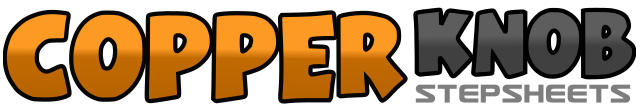 .......Count:32Wall:4Level:Improver.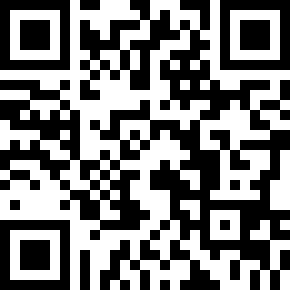 Choreographer:Bev Bickhoff (AUS) & Jo Rosenblatt (AUS) - July 2019Bev Bickhoff (AUS) & Jo Rosenblatt (AUS) - July 2019Bev Bickhoff (AUS) & Jo Rosenblatt (AUS) - July 2019Bev Bickhoff (AUS) & Jo Rosenblatt (AUS) - July 2019Bev Bickhoff (AUS) & Jo Rosenblatt (AUS) - July 2019.Music:My Song (feat. Sam Palladio, Jonathan Jackson & Clare Bowen) - Nashville Cast : (Album: The Music of Nashville, Original Soundtrack Season 3, Vol 2)My Song (feat. Sam Palladio, Jonathan Jackson & Clare Bowen) - Nashville Cast : (Album: The Music of Nashville, Original Soundtrack Season 3, Vol 2)My Song (feat. Sam Palladio, Jonathan Jackson & Clare Bowen) - Nashville Cast : (Album: The Music of Nashville, Original Soundtrack Season 3, Vol 2)My Song (feat. Sam Palladio, Jonathan Jackson & Clare Bowen) - Nashville Cast : (Album: The Music of Nashville, Original Soundtrack Season 3, Vol 2)My Song (feat. Sam Palladio, Jonathan Jackson & Clare Bowen) - Nashville Cast : (Album: The Music of Nashville, Original Soundtrack Season 3, Vol 2)........1 2Step R forward, Rock/Recover back onto L3&4Turning 180 over right shoulder shuffle forward: R L R      (6)5 6Step L forward, Turn 180 right step R forward    (12)7&8Step L forward,  Step R beside left, Step L forward1 2&Cross R over left, Hold, Step L to left3&4Shuffle R across in front of left: R L R5 6Step L to left, Rock/Recover onto R7&8Step L behind right, **Step R to right, Step L over right1 2Turn 90° right step R forward, Step L beside right     (3)3&4## Kick R forward, Step R beside left, Step L forward ##5&6Step R forward, Rock/Recover back on L, Step R back7&8Step L back, Rock/Recover forward on R, Step L forward1&2Step R to right, Rock/Recover onto L, Cross R slightly forward over left3&4Step L to left, Rock/Recover onto R, Cross L slightly forward over right5 6Step R forward, Turn 90° left step L to left        (12)7 8Step R forward, Turn 90° left step L to left         (9)